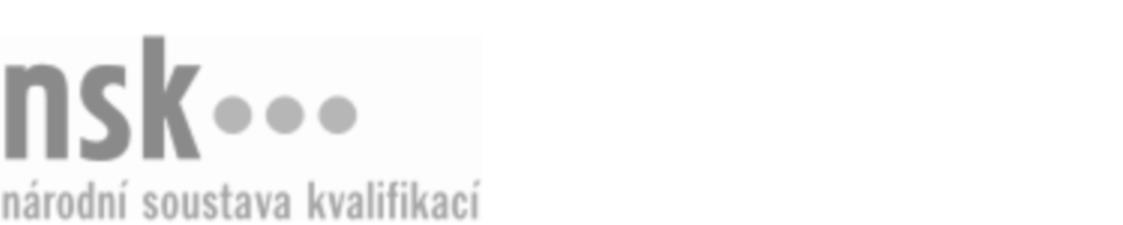 Autorizované osobyAutorizované osobyAutorizované osobyAutorizované osobyAutorizované osobyAutorizované osobyAutorizované osobyAutorizované osobyVýrobce/výrobkyně pánských obleků (kód: 31-006-H) Výrobce/výrobkyně pánských obleků (kód: 31-006-H) Výrobce/výrobkyně pánských obleků (kód: 31-006-H) Výrobce/výrobkyně pánských obleků (kód: 31-006-H) Výrobce/výrobkyně pánských obleků (kód: 31-006-H) Výrobce/výrobkyně pánských obleků (kód: 31-006-H) Výrobce/výrobkyně pánských obleků (kód: 31-006-H) Výrobce/výrobkyně pánských obleků (kód: 31-006-H) Autorizující orgán:Autorizující orgán:Ministerstvo průmyslu a obchoduMinisterstvo průmyslu a obchoduMinisterstvo průmyslu a obchoduMinisterstvo průmyslu a obchoduMinisterstvo průmyslu a obchoduMinisterstvo průmyslu a obchoduMinisterstvo průmyslu a obchoduMinisterstvo průmyslu a obchoduMinisterstvo průmyslu a obchoduMinisterstvo průmyslu a obchoduMinisterstvo průmyslu a obchoduMinisterstvo průmyslu a obchoduSkupina oborů:Skupina oborů:Textilní výroba a oděvnictví (kód: 31)Textilní výroba a oděvnictví (kód: 31)Textilní výroba a oděvnictví (kód: 31)Textilní výroba a oděvnictví (kód: 31)Textilní výroba a oděvnictví (kód: 31)Textilní výroba a oděvnictví (kód: 31)Povolání:Povolání:Výrobce pánských oblekůVýrobce pánských oblekůVýrobce pánských oblekůVýrobce pánských oblekůVýrobce pánských oblekůVýrobce pánských oblekůVýrobce pánských oblekůVýrobce pánských oblekůVýrobce pánských oblekůVýrobce pánských oblekůVýrobce pánských oblekůVýrobce pánských oblekůKvalifikační úroveň NSK - EQF:Kvalifikační úroveň NSK - EQF:333333Platnost standarduPlatnost standarduPlatnost standarduPlatnost standarduPlatnost standarduPlatnost standarduPlatnost standarduPlatnost standarduStandard je platný od: 21.10.2022Standard je platný od: 21.10.2022Standard je platný od: 21.10.2022Standard je platný od: 21.10.2022Standard je platný od: 21.10.2022Standard je platný od: 21.10.2022Standard je platný od: 21.10.2022Standard je platný od: 21.10.2022Výrobce/výrobkyně pánských obleků,  29.03.2024 13:46:15Výrobce/výrobkyně pánských obleků,  29.03.2024 13:46:15Výrobce/výrobkyně pánských obleků,  29.03.2024 13:46:15Výrobce/výrobkyně pánských obleků,  29.03.2024 13:46:15Výrobce/výrobkyně pánských obleků,  29.03.2024 13:46:15Strana 1 z 2Strana 1 z 2Autorizované osobyAutorizované osobyAutorizované osobyAutorizované osobyAutorizované osobyAutorizované osobyAutorizované osobyAutorizované osobyAutorizované osobyAutorizované osobyAutorizované osobyAutorizované osobyAutorizované osobyAutorizované osobyAutorizované osobyAutorizované osobyNázevNázevNázevNázevNázevNázevKontaktní adresaKontaktní adresa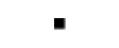 ART ECON - Střední škola, s.r.o.ART ECON - Střední škola, s.r.o.ART ECON - Střední škola, s.r.o.ART ECON - Střední škola, s.r.o.ART ECON - Střední škola, s.r.o.Husovo nám. 2061/91, 79601 ProstějovHusovo nám. 2061/91, 79601 ProstějovART ECON - Střední škola, s.r.o.ART ECON - Střední škola, s.r.o.ART ECON - Střední škola, s.r.o.ART ECON - Střední škola, s.r.o.ART ECON - Střední škola, s.r.o.Husovo nám. 2061/91, 79601 ProstějovHusovo nám. 2061/91, 79601 ProstějovHusovo nám. 2061/91, 79601 ProstějovHusovo nám. 2061/91, 79601 ProstějovVýrobce/výrobkyně pánských obleků,  29.03.2024 13:46:15Výrobce/výrobkyně pánských obleků,  29.03.2024 13:46:15Výrobce/výrobkyně pánských obleků,  29.03.2024 13:46:15Výrobce/výrobkyně pánských obleků,  29.03.2024 13:46:15Výrobce/výrobkyně pánských obleků,  29.03.2024 13:46:15Strana 2 z 2Strana 2 z 2